				Greater Ouachita Port Commission MinutesApril 7th, 2021In person MeetingCommissioners Present: Ricky Guillot, Terri Odom, James Lee, and Sue NicholsonCommissioners Absent: James Jones, Bobby Manning, Roland CharlesGuests:Paul TrichelJosh HaysDJ FortenberryCall to OrderChairman Guillot called the meeting to order and gave the invocation. MinutesThe minutes for the March 10, 2021 meeting were read. Commissioner Nicholson made the motion to approve the minutes as presented. Commissioner Lee seconded. Motion passed.Financial ReportThe financial report as of April 6th  was reviewed by Commissioner Odom. The balance in the accounts is as follows: GOA	$208,142	PPA		$139.45	EDA		$92.00FPC		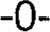 Commissioner Lee made the motion to approve. Commissioner Nicholson seconded the motion. Motion passed.Construction ReportNo reportPaul Trichel mentioned that the port needs rolling stock. If the federal infrastructure bill or the American Rescue Plan passes, there may be funding for equipment at ports. The cost for the equipment is in the neighborhood of $650,000 to $700,000. Graphic Packaging may be willing to participate financially, too, because it would help them, as well.Operations ReportPaul Trichel reported that KCS was bought by Canadian Pacific. Their US office will remain in Kansas City. KCS used to host an annual meeting with all their partners to discuss future plans. Paul is hopeful that they will continue to host that meeting. Paul is also working on a new rate for the port. They want to move from a per lift rate to a monthly rate.Other BusinessNo other businessAdjournmentThe next meeting is scheduled for May 12. We will meet in person at Tower Place, however, if necessary, we will meet by Zoom.